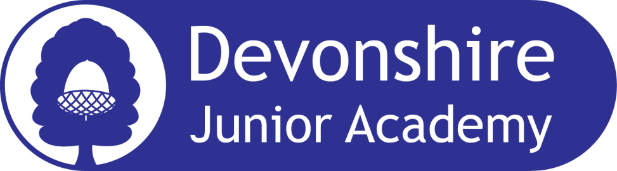 Remote Learning Plan September 2021Step 4 marked a new phase in the government’s response to the pandemic, moving away from stringent restrictions on everyone’s day-to-day lives, towards advising people on how to protect themselves and others, alongside targeted interventions to reduce risk. As COVID-19 becomes a virus that we learn to live with, there is now an imperative to reduce the disruption to children and young people’s education - particularly given that the direct clinical risks to children are extremely low, and every adult has been offered a first vaccine and the opportunity for 2 doses by mid-September.In order to ensure that learning is continued, irrespective of self-isolation or contingency measures, Devonshire Junior Academy has developed the following plan. This plan offers remote learning opportunities whilst also acknowledging that some households have limited access to devices and would require hard-copies of work and resources. Parents will be asked to inform school in the first instance if they need support with internet or device access.This plan will be applied in the following instances:An individual (child or member of staff) is self-isolating because they have had a positive PCR test.An individual is quarantining because of a visit to a country on the quarantine list.A member of staff is named as a contact and they are not fully vaccinated.A whole bubble or cohort is self-isolating because of an outbreak of coronavirus in liaison with local Public Health.A longer period of school lockdown.The plan complies with the expectations and principles outlined in the DFE document Guidance for Full Opening of SchoolsSoftware and online platformsZoom or Teams may not always be possible due to the lack of access for families, or the inflexibility of access for parents (for example parents working from home). White Rose Maths resources will be used as they are matched to our current maths curriculum model. Purple Mash, My Maths, Spelling Shed and Times Table Rockstars will all be used to support and monitor the acquisition and retention of basic core skills.SEND: Class teachers or year group teams must plan suitable activities and learning for children working below the expected level. These activities and resources need to be matched to the child’s ability. These can be emailed direct to parents via Class Dojo individual pupil profiles. Children with complex needs will be provided with suitable resources and communications from the SEND team.School staff will phone home regularly to offer support to the parents and to talk to the children about what they have learnt and help with any problems so that they can adjust the work according to the needs of the child. Class Dojo will also help teachers and parents to message one another to share information and offer support. The Class Story page will offer the chance for teachers to celebrate children’s work and maintain our school community. Use of Class Dojo will be in-line with the Class Dojo Usage Policy. Senior Leaders and other school staff may use the School Story page for whole-school communications.It is an expectation that Devonshire Junior Academy makes provision available and accessible to all. In the event of any form of isolation and loss of learning caused by Coronavirus, parents must understand that engagement in home learning is compulsory; however, if children or staff themselves are too ill to attend then they should not be expected to engage in remote learning.In preparation for home-learning, teachers, parents and children have logins and passwords for the following platforms:Purple Mash, My Maths, Class Dojo, Times Table Rock Stars, Spelling Shed,Reading PlusFocus ProvisionIn the event of local or national lockdown, unless any staff are having to self-isolate, FP children will be accommodated as normal in school. This will mean FP staff will work their usual shifts in school. What the learning will look like, days 1-10Learning will be provided to cover the 10 days of isolation, other than weekends. Children will take home some form of recording (paper/book etc), their individual resource pack from class, a reading book and their homework diary with all logins recorded.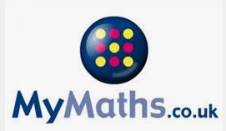 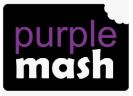 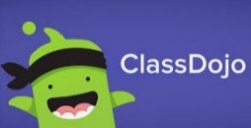 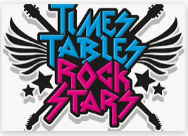 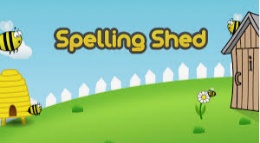 A pupil or member of staff needs to isolate because they test positive. Or A member of staff not fully vaccinated is named as a contactA pupil or member of staff needs to isolate because they test positive. Or A member of staff not fully vaccinated is named as a contactOngoing SupportSafeguarding/SENDChildren/families will be able to access learning added to Class Dojo by the class teacher. If they cannot access the internet, work will be posted or delivered home.Children will also access online learning platforms.In the event of a member of staff testing positive: If they are not unwell, they may join the class in school via Zoom to contribute towards the teachingIn the event of a member of staff isolating due to being not fully-vaccinated: Teachers should contribute to the learning and provide some consistency by joining part of each lesson via Zoom and leading some teaching sessions. This would be supported by another member of staff in class. Teachers will remain in contact through Class Dojo if appropriate.SEND: Class teachers or year group teams must plan suitable activities and learning for children working below the expected level. Children with complex needs will be provided with suitable resources and communications from the SEND team.School to contact parents to ensure a test has been taken and to make sure that parents know to communicate test results to school, either by calling or emailing office@devjunacademy.org.uk If child is entitled to benefit-related FSM, food parcels to cover school lunches will be made available.If child is vulnerable in any way, the DSL will ensure that appropriate agencies are notified and arrange for regular safe and well checks via a phone call from the DDSL or member of the Pastoral Team (record on teams).If a child does not engage, the class teacher is to call the parents to discuss obstacles and support. SLT and pastoral team will provide back up if needed.A whole bubble/cohort of children is isolating because of an outbreak of coronavirus on advice of Public HealthA whole bubble/cohort of children is isolating because of an outbreak of coronavirus on advice of Public HealthOngoing SupportSafeguarding/SENDLearning will consist of a blend of online tasks including videos by the class teacher for Reading, English, Maths and other subjects as appropriate to planned thematic learning opportunities, as well as learning accessed via Oak Academy. These will be shared on class pages on Class Dojo.If at school when bubble / cohort is sent home, pupils will leave school with a basic skills workbook, set of personal stationery and list of logins for remote learning systems. Further learning will be set via online platforms. School staff will remain in contact with pupils through class dojo, daily Zoom meets, and telephone calls.Children can then communicate with their teacher through class dojo for support. Feedback will be provided at least once a week.Parents can communicate with teachers through Class Dojo for support with home learning. Teachers will share a timetable of learning for each week – this will consist of core subject lessons, a non-core lesson and well-being sessions.SEND: Class teachers or year group teams must plan suitable activities and learning for children working below the expected level. These activities and resources need to be matched to the child’s ability. These can be added to individual child profiles on Class Dojo. We may use SEND learning via Oak Academy.Parents informed to book a test if child displays symptoms, and to communicate test results, either by calling or emailing office@devjunacademy.org.uk If child is entitled to benefit-related FSM, food parcels to cover school lunches will be made available.If child is vulnerable in any way, the DSL will ensure that appropriate agencies are notified and arrange for regular safe and well checks via a phone call from the DDSL or member of the Mentor Team (record on teams).Those not engaging with home learning are to receive a phone call from their teacher to discuss the obstacles and the support needed by the family. This could then be followed up by calls from the pastoral team if need is identified. If they still do not engage a member of SLT will call home.Where children would normally receive additional support from SEND agencies, the SENDCO will make arrangements for those to continue and will stay in touch with families of complex needs children.The SENDCO or Woodland Group teacher may share appropriate and/or Oak National Academy SEND lessons with teachers who will disseminate accordingly. Key workers will also produce relevant resources to be sent home for their children. Children with complex needs will be provided with suitable resources and communications from the SEND team.A longer period of school lockdown is announced: as above and to include…A longer period of school lockdown is announced: as above and to include…Home learning SupportSafeguarding/SENDAdditional home learning support: Recorded assemblies will be shared via Class Dojo School Story.Recorded story reading will be shared via Class Dojo.New exercise books and stationery packs will be available to collect if required – further details will be given in each circumstance. A Class Zoom session will be set by teachers each day.If child is entitled to benefit-related FSM ensure weekly food parcel is offered.If child is vulnerable in any way, the DSL will ensure that appropriate agencies are notified and arrange for regular safe and well checks via a phone call from the DSL (record on Safeguard).Those not engaging with home learning are to receive a phone call from a member of SLT to discuss the obstacles and the support needed by the family. This could then be followed up by calls from DSL if there are pastoral issues.Where children would normally receive additional support from SEND agencies, the SENDCO will make arrangements for those to continue via Zoom as long as the agencies engage. The SENDCO or Woodland Group teacher may share appropriate and/or Oak National Academy SEND lessons with teachers who will disseminate accordingly.